Section 1: Product and Company IdentificationMetro Welding Supply Corp.12620 Southfield Road

Detroit, MI 48223

(313) 834-1660 [phone]

(313) 835-3562 [fax]

http://www.metrowelding.com/Product Code: Isobutylene Section 2: Hazards Identification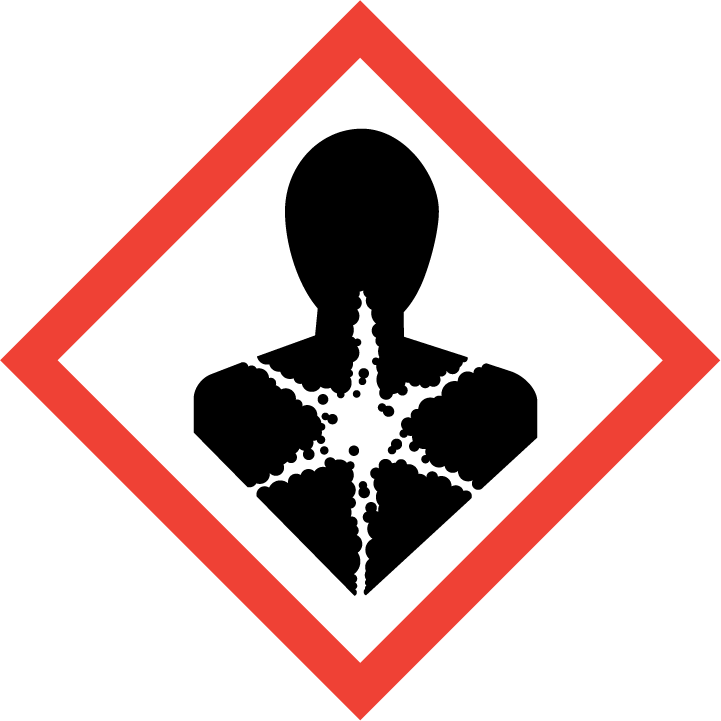 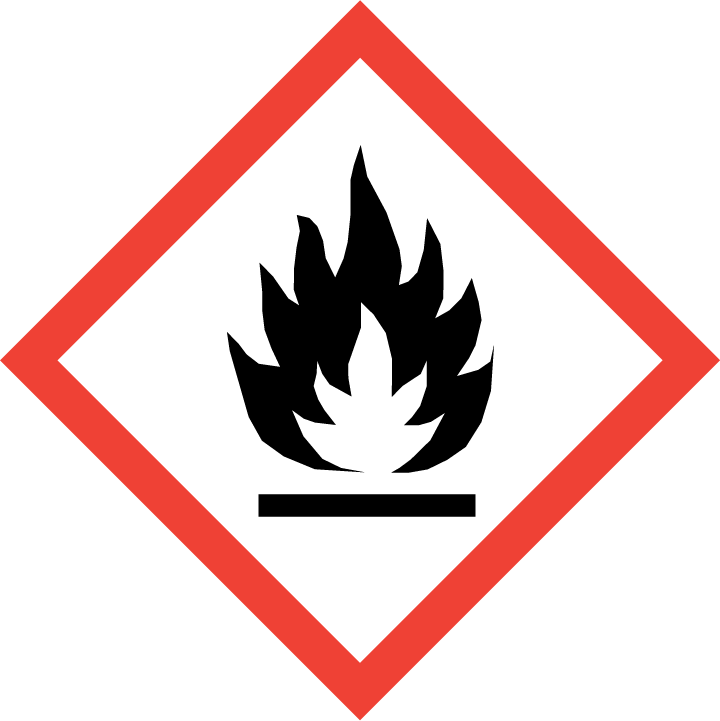 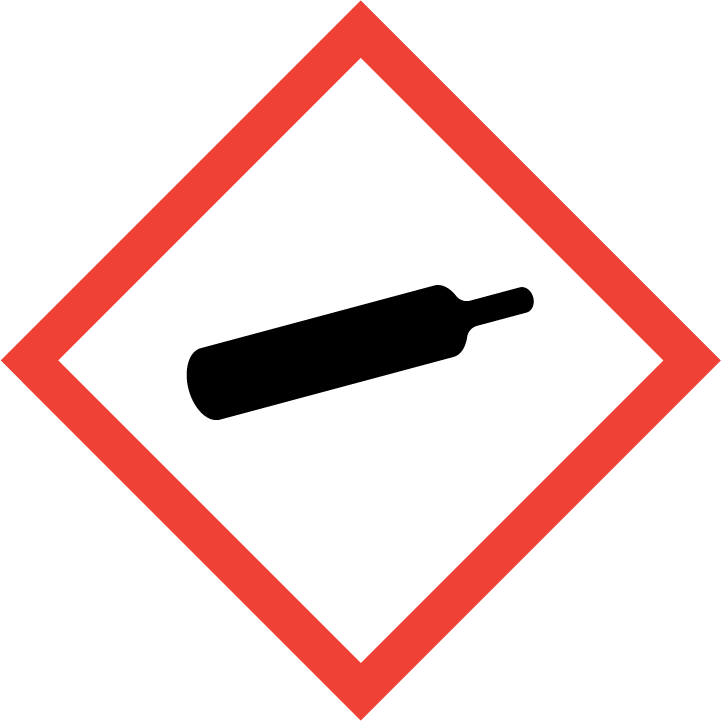 Danger Hazard Classification:Acute Oral Toxicity (Category 4)Aspiration Hazard (Category 1)Eye Effects (Category 2.B)Flammable (Category 1)Flammable Aerosol (Category 1)Gases Under PressureHazard Statements:Causes eye irritationContains gas under pressure; may explode if heatedExtremely flammable aerosolExtremely flammable gasHarmful if swallowedMay be fatal if swallowed and enters airwaysPrecautionary StatementsPrevention:Keep away from heat/sparks/open flames/hot surfaces. - No smoking.Wash thoroughly after handling.Do not spray on an open flame or other ignition source.Do not eat, drink or smoke when using this product.Pressurized container: Do not pierce or burn, even after use.Response:Leaking gas fire: Do not extinguish, unless leak can be stopped safely.Immediately call a poison center or doctor.Eliminate all ignition sources if safe to do so.Do NOT induce vomiting.If swallowed: Rinse mouth. Do NOT induce vomiting.If in eyes: Rinse cautiously with water for several minutes. Remove contact lenses, if present and easy to do. Continue rinsing.Storage:Protect from sunlight. Store in well-ventilated place.Store locked up.Do not expose to temperatures exceeding 50C/122F.Disposal:Dispose of contents and/or container in accordance with applicable regulations.Section 3: Composition/Information on IngredientsSection 4: First Aid MeasuresSection 5: Fire Fighting MeasuresSection 6: Accidental Release MeasuresSection 7: Handling and StorageSection 8: Exposure Controls/Personal ProtectionEngineering ControlsHandle only in fully enclosed systems.General Hygiene considerationsAvoid breathing vapor or mistAvoid contact with eyes and skinWash thoroughly after handling and before eating or drinkingSection 9: Physical and Chemical PropertiesSection 10: Stability and ReactivitySection 11: Toxicology InformationAcute EffectsChronic EffectsSection 12: Ecological InformationFate and TransportSection 13: Disposal ConsiderationsSection 14: Transportation InformationU.S. DOT 49 CFR 172.101Canadian Transportation of Dangerous GoodsSection 15: Regulatory InformationU.S. RegulationsSARA 370.21SARA 372.65OSHA Process SafetyState RegulationsCanadian RegulationsNational Inventory StatusSection 16: Other Information0 = minimal hazard, 1 = slight hazard, 2 = moderate hazard, 3 = severe hazard, 4 = extreme hazard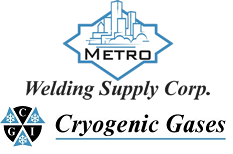 Safety Data SheetIsobutyleneCAS #115-11-7Chemical SubstanceChemical FamilyTrade NamesISOBUTYLENEhydrocarbons, aliphatic2-METHYLPROPENE; ISOBUTENE; LIQUIFIED PETROLEUM GAS; 2-METHYL-1-PROPENE; L.P.G.; GAMMA-BUTYLENE; ASYM-DIMETHYL ETHYLENE; UN 1055Skin ContactEye ContactIngestionInhalationNote to PhysiciansIf frostbite or freezing occur, immediately flush with plenty of lukewarm water (105-115 F; 41-46 C). DO NOT USE HOT WATER. If warm water is not available, gently wrap affected parts in blankets. Get immediate medical attention.Contact with liquid: Immediately flush eyes with plenty of water for at least 15 minutes. Then get immediate medical attention.If a large amount is swallowed, get medical attention.If adverse effects occur, remove to uncontaminated area. Give artificial respiration if not breathing. If breathing is difficult, oxygen should be administered by qualified personnel. Get immediate medical attention.For inhalation, consider oxygen.Suitable Extinguishing MediaProducts of CombustionProtection of FirefightersCarbon dioxide, regular dry chemical  Large fires: Flood with fine water spray.Carbon monoxide, carbon dioxide, water and toxic and irritating fumesAny self-contained breathing apparatus with a full facepiece.Any self-contained breathing apparatus with a full facepiece.Personal PrecautionsEnvironmental PrecautionsMethods for ContainmentKeep unnecessary people away, isolate hazard area and deny entry. Do not touch spilled material. Ventilate closed spaces before entering.Avoid heat, flames, sparks and other sources of ignition.Stop leak if possible without personal risk. Reduce vapors with water spray. Remove sources of ignition.Methods for CleanupOther InformationEvacuate and ventilate area.NoneHandlingStorageStore and handle in accordance with all current regulations and standards. Grounding and bonding required. Subject to storage regulations: U.S. OSHA 29 CFR 1910.110. Subject to storage regulations: U.S. OSHA 29 CFR 1910.101. Keep separated from incompatible substances.Exposure GuidelinesTLV-TWA: 250 ppm Carcinogenicity (ACGIH)Eye ProtectionSkin ProtectionRespiratory ProtectionFor the gas: Eye protection not required, but recommended. For the liquid: Wear splash resistant safety goggles. Contact lenses should not be worn. Provide an emergency eye wash fountain and quick drench shower in the immediate work area.For the gas: Protective clothing is not required. For the liquid: Wear appropriate protective, cold insulating clothing.Any self-contained breathing apparatus with a full facepiece.Physical StateAppearanceColorChange in AppearancePhysical FormOdorTasteGasClearColorlessN/ALiquefied gasPetroleum odorN/AFlash PointFlammabilityPartition CoefficientAutoignition TemperatureUpper Explosive LimitsLower Explosive Limits-105 F (-76 C)Not availableNot available869 F (465 C)0.0960.018Boiling PointFreezing PointVapor PressureVapor DensitySpecific GravityWater SolubilitypHOdor ThresholdEvaporation RateViscosity19 F (-7 C)-220 F (-140 C)3278 mmHg @ 37.7 C1.9 (Air=1)0.5879 @ 25 CAlmost insolubleNot applicable20 ppm (46 mg/m3) (unspecified)Not applicableNot availableMolecular WeightMolecular FormulaDensityWeight per GallonVolatility by VolumeVolatilitySolvent Solubility56.12C4-H8Not availableNot available100%Not applicableSoluble: Organic solvents, alcohol, ether, sulfuric acidStabilityConditions to AvoidIncompatible MaterialsStable at normal temperatures and pressure.Stable at normal temperatures and pressure.Oxidizing materialsHazardous Decomposition ProductsPossibility of Hazardous ReactionsOxides of carbonCan polymerize in the presence of catalysts.Oral LD50Dermal LD50InhalationLC50 (rat, inhalation) = 620 g/m 3 /4 hours  LC50 (mouse, inhalation) = 415 g/m 3 /2 hoursNot availableIrritation, nausea, vomiting, headache, symptoms of drunkenness, disorientation, tingling sensation, suffocation, convulsions, comaEye IrritationSkin IrritationSensitizationIrritation, frostbite, blurred visionLiquid: burns, frostbiteCentral nervous system depression, difficulty breathingCarcinogenicityMutagenicityReproductive EffectsDevelopmental EffectsNot listed. Not establishedNot establishedNo dataEco toxicityPersistence / DegradabilityBioaccumulation / AccumulationMobility in EnvironmentFish toxicity: Not availableInvertibrate toxicity: Not availableAlgal toxicity: Not expectedPhyto toxicity: Not expectedOther toxicity: Not availableNot availableNot availableDissipates rapidly. Dispose in accordance with all applicable regulations. Subject to disposal regulations: U.S. EPA 40 CFR 262. Hazardous Waste Number(s): D001.Proper Shipping NameID NumberHazard Class or DivisionPacking GroupLabeling RequirementsPassenger Aircraft or Railcar Quantity LimitationsCargo Aircraft Only Quantity LimitationsAdditional Shipping DescriptionISOBUTYLENE see also PETROLEUM GASES, LIQUEFIEDUN10552.1Not applicable2.1Forbidden150 kgN/AShipping NameUN NumberClassPacking Group / Risk GroupIsobutyleneUN10552.1Not applicableCERCLA SectionsSARA 355.30SARA 355.40Not regulated.Not regulated.Not regulated.AcuteChronicFireReactiveSudden ReleaseYesNoYesNoYesNot regulated.Not regulated.CA Proposition 65Not regulated.WHMIS ClassificationA,B1US Inventory (TSCA)TSCA 12b Export NotificationCanada Inventory (DSL/NDSL)Listed on inventory.Not listed.Listed on inventory.NFPA RatingHEALTH=1 FIRE=4 REACTIVITY=0